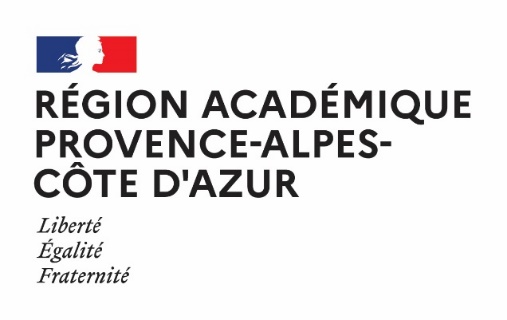 RECHERCHE D’UN PARTENAIRE 		PARTNER RESEARCH		A retourner à / Return to: ce.drareic@region-academique-paca.fr Date de la demande : 25/08/2022Application date : …/…/……ÉTABLISSEMENT DEMANDEUR – APPLICANT SCHOOLÉTABLISSEMENT DEMANDEUR – APPLICANT SCHOOLNOM - NAMEINSTITUT ESCOLA LONDRESSTATUT (PUBLIC / PRIVÉ)STATUS (PUBLIC / PRIVATE)PUBLICPAYS - COUNTRYSPAINADRESSE - ADRESSC/ COMTE D’URGELL, 26208036 BARCELONAMAILielondres@xtec.catTÉLÉPHONE - PHONE(34) 93 439 48 00NOM ET ADRESSE MAIL DU CHEF D’ÉTABLISSEMENT / DIRECTEURNAME AND MAIL OF SCHOOL HEADMrs. SUSANA NARANJO e-mail: snaranjo@ielondres.catCARACTÉRISTIQUES DE L’ÉTABLISSEMENTCHARACTERISTICS OF THE SCHOOLSituation géographique – Geografic location :   □ RURAL - RURAL        x□ URBAIN - URBANNombre total d’élèves – Total number of students : 550Langues enseignées – Languages taught: Catalan, Spanish, English, French, German.Internat – Boarding school :□ OUI - YES         x□ NON - NOCARACTERISTIQUES DU PARTENARIAT – CHARACTERISTICS OF THE PARTERSHIPCARACTERISTIQUES DU PARTENARIAT – CHARACTERISTICS OF THE PARTERSHIPPERSONNE CONTACT + MAILCONTACT PERSON + EMAILMrs. NURIA VILA e-mail: nvila@ielondres.catMATIÈRES IMPLIQUÉES 
SUBJECTS INVOLVEDLanguagesÂGE DES ÉLÈVES CONCERNÉS PAR LE PARTENARIATAGE OF STUDENTS CONCERNED BY THE PARTNERSHIP12 to 16PERIODICITE DES ECHANGES POTENTIELS (ATTENTION AU CALENDRIER SCOLAIRE)WHEN WOULD POTENTIAL EXCHANGE TAKE PLACE (BE CAREFUL NOT TO INCLUDE HOLIDAYS)Short-term exchanges (from 5 to 7 days, at least once a year). Being careful to the French school-year calendar and adapting to the best choice for the hosting school.CENTRES D’INTÉRÊT POUVANT SERVIR DE BASE AU PARTENARIAT  
AREAS OF INTEREST THAT COULD BE USED AS A BASIS FOR THE PARTENERSHIP□ Théâtre – DramaX□ Arts plastiques – Fine arts□ Musique – Music□ Histoire/géographie – History and geography□ Médias et actualités – Media and news□ Europe – EuropeX□ Développement durable – Sustainable development X□ Patrimoines locaux – Local heritageX□ Comparaisons interculturelles – Intercultural comparisons □ Cuisine locale – Local cooking□ Sport – Sport□ Spécialités professionnelles – Profesionnal speciality□ Citoyenneté – Citizenship□ Numérique/Technologie – Digital technologies□ Autres (à préciser) – others :PERSPECTIVES DU PARTENARIATTHE PARTNERSHIP OUTLOOKeTwinning : □  OUI - YES         □ NON – NOÉchanges de classes – School exchanges:X□  OUI - YES         □ NON – NOMobilité du personnel – Staff mobility:□  OUI - YES         □ NON – NOStages en entreprise à l’étranger – work experience abroad□  OUI - YES         □ NON – NOErasmus+ projets:□  OUI - YES         □ NON - NOPROFIL DE L’ETABLISSEMENT RECHERCHÉ - PROFILE REQUIREDPROFIL DE L’ETABLISSEMENT RECHERCHÉ - PROFILE REQUIREDDESCRIPTION DE VOTRE RECHERCHE – DESCRIBE WHAT YOU ARE LOOKING FOR We would like to find a school in which our students at Secondary stage, that is,12-16 year-old and who have decided to learn French as a second foreign language could have the valuable opportunity to experience a short-term exchange in France with all the advantages of an intense linguistic and cultural immersion. Moreover, we are open to design a specific project/programme with the French school that could fulfill the expectations of both schools. We have long experience in the Erasmus Programme and we would like to welcome French students in Barcelona, as well, to improve their Spanish or English.Our objective is to give answer to our students’ request of improving their learning languages processes and to settle down a solid partnership with a French school. Thanks for your consideration.DESCRIPTION DE VOTRE RECHERCHE – DESCRIBE WHAT YOU ARE LOOKING FOR We would like to find a school in which our students at Secondary stage, that is,12-16 year-old and who have decided to learn French as a second foreign language could have the valuable opportunity to experience a short-term exchange in France with all the advantages of an intense linguistic and cultural immersion. Moreover, we are open to design a specific project/programme with the French school that could fulfill the expectations of both schools. We have long experience in the Erasmus Programme and we would like to welcome French students in Barcelona, as well, to improve their Spanish or English.Our objective is to give answer to our students’ request of improving their learning languages processes and to settle down a solid partnership with a French school. Thanks for your consideration.